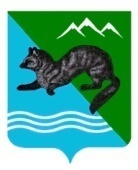 РАСПОРЯЖЕНИЕАДМИНИСТРАЦИИ СОБОЛЕВСКОГО МУНИЦИПАЛЬНОГО РАЙОНАКАМЧАТСКОГО КРАЯ 01 июля 2019 			    с. Соболево                                                                   № 382-р.О приеме документов на участие в  Конкурсе на получение финансовой поддержкисубъектам малого предпринимательстваВо исполнение муниципальной программы Соболевского муниципального района «Развитие экономики, промышленности Соболевского муниципального района Камчатского края, повышение их конкурентоспособности на 2014-2018 годы, утвержденной постановлением администрации Соболевского муниципального района от 14.10.2013 года № 329 (с изменениями от 05.02.2014 года № 31, от 13.05.2014 года № 107, от 27.11.2014 года № 275, от 10.12.2014 года № 289, от 29.12.2014 года № 326, от 17.03.2015 года № 78, от 21.05.2015 года № 144, от 21.10.2015 года № 271, от 18.11.2015 года № 281, от 13.01.2016 года № 02, от 10.02.2016 года № 27, от 04.05.2016 года № 101, от 13.07.2016 года № 143, от 02.05.2017 г. № 142, от 21.08.2017г. № 268, от 27.11.2017г. №378, 01.10.2018 № 258, № 348 от 13.12.2018, № 52 от 26.02.2019), в целях создания благоприятного предпринимательского климата и условий для ведения бизнеса:Объявить прием документов для предоставления субсидии крестьянским (фермерским) хозяйствам, индивидуальным предпринимателям осуществляющих производство сельскохозяйственной продукции на территории Соболевского муниципального района на возмещение части затрат, связанным с содержанием поголовья коров (быков), кур-несушек.Прием заявок и документов осуществляется Администрацией Соболевского муниципального района по адресу: с. Соболево, ул. Советская 23, кабинет № 3 Отдел прогнозирования, экономического анализа, инвестиций и предпринимательства в составе комитета по экономике, ТЭК, ЖКХ и управлению муниципальным имуществом с 01 июля  по 31 января 2020 года.Подведение итогов состоятся в периоды с 01 августа по 30 августа 2019 года за первый и второй квартала 2019 года, с 01 ноября по 29 ноября 2019 года за третий квартал 2019 года, с 03 февраля 2020 по 28 февраля 2020 г. за четвертый квартал 2019 года.Управлению делами администрации Соболевского муниципального района направить настоящее постановление для опубликования в районной газете «Соболевский вестник» и разместить на официальном сайте Соболевского муниципального района в информационно-телекоммуникационной сети Интернет.Контроль за исполнением настоящего распоряжения возложить Отдел прогнозирования, экономического анализа, инвестиций и предпринимательства в составе Комитета по экономике, ТЭК, ЖКХ и управлению муниципальным имуществом при администрации Соболевского муниципального района.Настоящее распоряжение вступает в силу после его официального опубликования.Заместитель главы администрации Соболевского муниципального района                                       	А.В. Колмаков  